Publicado en Málaga el 06/08/2020 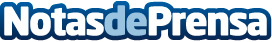 Dataprius, un almacenamiento en la Nube para empresas en línea con las directrices de la Unión EuropeaLa Unión Europea apuesta por una digitalización de empresas y servicios independiente de las grandes tecnológicas de los Estados Unidos. Los planes y las inversiones para la recuperación económica están diseñados bajo esta perspectiva. Esta visión sitúa a muchas empresas dependientes de Amazon o Google fuera de los objetivos marcados, tal y como declaró recientemente Ursula von der Leyen. Dataprius es un almacenamiento en la Nube que sólo usa recursos europeos y está en la línea de los planes de la UEDatos de contacto:Dataprius Cloud+34 951 085 186Nota de prensa publicada en: https://www.notasdeprensa.es/dataprius-un-almacenamiento-en-la-nube-para Categorias: E-Commerce Software Digital http://www.notasdeprensa.es